ОБЩИЕ СВЕДЕНИЯ Учебная дисциплина «Правовая защита результатов творческих работ» изучается в четвертом семестре на очной форме обучения, в шестом семестре – на очно-заочной форме обучения.Курсовая работа –не предусмотрена.Форма промежуточной аттестации: зачет.Место учебной дисциплины в структуре ОПОПУчебная дисциплина «Правовая защита результатов творческих работ» относится к части, формируемой участниками образовательных отношений (факультативные дисциплины).Основой для освоения дисциплины являются результаты обучения по предшествующим дисциплинам и практикам:Основы правоведения и антикоррупционная политика;Культура и журналистика;Социальные сети.Результаты обучения по учебной дисциплине, используются при изучении следующих дисциплин и прохождения практик:  Профессиональная этика журналиста;Информационные и коммуникационные технологии в профессиональной деятельности;Правовые аспекты журналистики;Организация работы редакции;Производственная практика. Профессионально-творческая практика. ЦЕЛИ И ПЛАНИРУЕМЫЕ РЕЗУЛЬТАТЫ ОБУЧЕНИЯ ПО ДИСЦИПЛИНЕ Дисциплина «Правовая защита результатов творческих работ» направлена на изучение студентами основ правового регулирования интеллектуальной собственности в Российской Федерации на основании норм действующего гражданского законодательства, актуальной правоприменительной практики и современной научной цивилистической мысли.  Задачи курса: получение знаний о системе объектов интеллектуальной собственности, интеллектуальных правах на результаты интеллектуальной деятельности и приравненные к ним средства индивидуализации; способах защиты объектов интеллектуальной собственности, интеллектуальных правах на результаты интеллектуальной деятельности и приравненные к ним средства индивидуализации;приобретение навыков практического применения норм российского законодательства об интеллектуальной собственности.Формируемые компетенции, индикаторы достижения компетенций, соотнесённые с планируемыми результатами обучения по дисциплине:СТРУКТУРА И СОДЕРЖАНИЕ УЧЕБНОЙ ДИСЦИПЛИНЫОбщая трудоёмкость учебной дисциплины по учебному плану составляет:Структура учебной дисциплины для обучающихся по видам занятий: (очная форма обучения)Структура учебной дисциплины для обучающихся по видам занятий: (очно-заочная форма обучения)Структура учебной дисциплины для обучающихся по разделам и темам дисциплины: (очная форма обучения)Структура учебной дисциплины для обучающихся по разделам и темам дисциплины: (очно-заочная форма обучения)Содержание учебной дисциплиныОрганизация самостоятельной работы обучающихсяСамостоятельная работа студента – обязательная часть образовательного процесса, направленная на развитие готовности к профессиональному и личностному самообразованию, на проектирование дальнейшего образовательного маршрута и профессиональной карьеры.Самостоятельная работа обучающихся по дисциплине организована как совокупность аудиторных и внеаудиторных занятий и работ, обеспечивающих успешное освоение дисциплины. Аудиторная самостоятельная работа обучающихся по дисциплине выполняется на учебных занятиях под руководством преподавателя и по его заданию. Аудиторная самостоятельная работа обучающихся входит в общий объем времени, отведенного учебным планом на аудиторную работу, и регламентируется расписанием учебных занятий. Внеаудиторная самостоятельная работа обучающихся – планируемая учебная, научно-исследовательская, практическая работа обучающихся, выполняемая во внеаудиторное время по заданию и при методическом руководстве преподавателя, но без его непосредственного участия, расписанием учебных занятий не регламентируется.Внеаудиторная самостоятельная работа обучающихся включает в себя:подготовку к лекциям и практическим занятиям, зачету;изучение специальной литературы;выполнение домашнего задания;подготовка к контрольной работе; подготовка к защите реферата.Самостоятельная работа обучающихся с участием преподавателя в форме иной контактной работы предусматривает групповую и (или) индивидуальную работу с обучающимися и включает в себя:проведение индивидуальных и групповых консультаций по отдельным темам/разделам дисциплины;проведение консультаций перед зачетом с оценкой по необходимости;научно-исследовательскую работу студентов (статьи, участие в студенческих научных конференциях и пр.). Перечень разделов/тем/, полностью или частично отнесенных на самостоятельное изучение с последующим контролем:Применение электронного обучения, дистанционных образовательных технологийПри реализации программы учебной дисциплины возможно применение электронного обучения и дистанционных образовательных технологий.Реализация программы учебной дисциплины с применением электронного обучения и дистанционных образовательных технологий регламентируется действующими локальными актами университета.Применяются следующий вариант реализации программы с использованием ЭО и ДОТВ электронную образовательную среду, по необходимости, могут быть перенесены отдельные виды учебной деятельности:РЕЗУЛЬТАТЫ ОБУЧЕНИЯ ПО ДИСЦИПЛИНЕ, КРИТЕРИИ ОЦЕНКИ УРОВНЯ СФОРМИРОВАННОСТИ КОМПЕТЕНЦИЙ, СИСТЕМА И ШКАЛА ОЦЕНИВАНИЯСоотнесение планируемых результатов обучения с уровнями сформированности компетенции.ОЦЕНОЧНЫЕ СРЕДСТВА ДЛЯ ТЕКУЩЕГО КОНТРОЛЯ УСПЕВАЕМОСТИ И ПРОМЕЖУТОЧНОЙ АТТЕСТАЦИИ, ВКЛЮЧАЯ САМОСТОЯТЕЛЬНУЮ РАБОТУ ОБУЧАЮЩИХСЯПри проведении контроля самостоятельной работы обучающихся, текущего контроля и промежуточной аттестации по дисциплине «Правовая защита результатов творческих работ» проверяется уровень сформированности у обучающихся компетенций и запланированных результатов обучения по дисциплине, указанных в разделе 2 настоящей программы.  Формы текущего контроля успеваемости по дисциплине, примеры типовых заданий:Критерии, шкалы оценивания текущего контроля успеваемости:Промежуточная аттестация успеваемости по дисциплине:Критерии, шкалы оценивания промежуточной аттестации учебной дисциплины:Система оценивания результатов текущего контроля и промежуточной аттестации.Оценка по дисциплине выставляется обучающемуся с учётом результатов текущей и промежуточной аттестации.Полученный совокупный результат конвертируется в пятибалльную систему оценок в соответствии с таблицей:ОБРАЗОВАТЕЛЬНЫЕ ТЕХНОЛОГИИРеализация программы предусматривает использование в процессе обучения следующих образовательных технологий:проблемная лекция;групповые дискуссии;преподавание дисциплины на основе результатов научных исследованийпоиск и обработка информации с использованием сети Интернет;дистанционные образовательные технологии;использование на лекционных занятиях видеоматериалов и наглядных пособий.ПРАКТИЧЕСКАЯ ПОДГОТОВКАПрактическая подготовка в рамках учебной дисциплины не предусмотрена.ОРГАНИЗАЦИЯ ОБРАЗОВАТЕЛЬНОГО ПРОЦЕССА ДЛЯ ЛИЦ                С ОГРАНИЧЕННЫМИ ВОЗМОЖНОСТЯМИ ЗДОРОВЬЯПри обучении лиц с ограниченными возможностями здоровья и инвалидов используются подходы, способствующие созданию безбарьерной образовательной среды: технологии дифференциации и индивидуального обучения, применение соответствующих методик по работе с инвалидами, использование средств дистанционного общения, проведение дополнительных индивидуальных консультаций по изучаемым теоретическим вопросам и практическим занятиям, оказание помощи при подготовке к промежуточной аттестации.При необходимости рабочая программа дисциплины может быть адаптирована для обеспечения образовательного процесса лицам с ограниченными возможностями здоровья, в том числе для дистанционного обучения.Учебные и контрольно-измерительные материалы представляются в формах, доступных для изучения студентами с особыми образовательными потребностями с учетом нозологических групп инвалидов:Для подготовки к ответу на практическом занятии, студентам с ограниченными возможностями здоровья среднее время увеличивается по сравнению со средним временем подготовки обычного студента.Для студентов с инвалидностью или с ограниченными возможностями здоровья форма проведения текущей и промежуточной аттестации устанавливается с учетом индивидуальных психофизических особенностей (устно, письменно на бумаге, письменно на компьютере, в форме тестирования и т.п.). Промежуточная аттестация по дисциплине может проводиться в несколько этапов в форме рубежного контроля по завершению изучения отдельных тем дисциплины. При необходимости студенту предоставляется дополнительное время для подготовки ответа на зачете или экзамене.Для осуществления процедур текущего контроля успеваемости и промежуточной аттестации обучающихся создаются, при необходимости, фонды оценочных средств, адаптированные для лиц с ограниченными возможностями здоровья и позволяющие оценить достижение ими запланированных в основной образовательной программе результатов обучения и уровень сформированности всех компетенций, заявленных в образовательной программе.МАТЕРИАЛЬНО-ТЕХНИЧЕСКОЕ ОБЕСПЕЧЕНИЕ ДИСЦИПЛИНЫМатериально-техническое обеспечение дисциплины при обучении с использованием традиционных технологий обучения.Материально-техническое обеспечение дисциплины при обучении с использованием электронного обучения и дистанционных образовательных технологий.Технологическое обеспечение реализации программы осуществляется с использованием элементов электронной информационно-образовательной среды университета.УЧЕБНО-МЕТОДИЧЕСКОЕ И ИНФОРМАЦИОННОЕ ОБЕСПЕЧЕНИЕ УЧЕБНОЙ ДИСЦИПЛИНЫИНФОРМАЦИОННОЕ ОБЕСПЕЧЕНИЕ УЧЕБНОГО ПРОЦЕССАРесурсы электронной библиотеки, информационно-справочные системы и профессиональные базы данных:Перечень лицензионного программного обеспечения ЛИСТ УЧЕТА ОБНОВЛЕНИЙ РАБОЧЕЙ ПРОГРАММЫ УЧЕБНОЙ ДИСЦИПЛИНЫВ рабочую программу учебной дисциплины внесены изменения/обновления и утверждены на заседании кафедры журналистики и телевизионных технологий: Министерство науки и высшего образования Российской Федерации Министерство науки и высшего образования Российской Федерации Министерство науки и высшего образования Российской Федерации Министерство науки и высшего образования Российской Федерации Министерство науки и высшего образования Российской ФедерацииФедеральное государственное бюджетное образовательное учреждениеФедеральное государственное бюджетное образовательное учреждениеФедеральное государственное бюджетное образовательное учреждениеФедеральное государственное бюджетное образовательное учреждениеФедеральное государственное бюджетное образовательное учреждениевысшего образованиявысшего образованиявысшего образованиявысшего образованиявысшего образования«Российский государственный университет им. А.Н. Косыгина«Российский государственный университет им. А.Н. Косыгина«Российский государственный университет им. А.Н. Косыгина«Российский государственный университет им. А.Н. Косыгина«Российский государственный университет им. А.Н. Косыгина(Технологии. Дизайн. Искусство)»(Технологии. Дизайн. Искусство)»(Технологии. Дизайн. Искусство)»(Технологии. Дизайн. Искусство)»(Технологии. Дизайн. Искусство)»РАБОЧАЯ ПРОГРАММАУЧЕБНОЙ ДИСЦИПЛИНЫРАБОЧАЯ ПРОГРАММАУЧЕБНОЙ ДИСЦИПЛИНЫРАБОЧАЯ ПРОГРАММАУЧЕБНОЙ ДИСЦИПЛИНЫПравовая защита результатов творческих работПравовая защита результатов творческих работПравовая защита результатов творческих работУровень образования бакалавриатбакалавриатНаправление подготовки42.03.02ЖурналистикаПрофильПериодические издания и мультимедийная журналистикаВедение телевизионных программПериодические издания и мультимедийная журналистикаВедение телевизионных программСрок освоения образовательной программы по очной форме обучения4 года4 годапо очно-заочной форме обучения5 лет5 летФорма обученияОчная, очно-заочнаяОчная, очно-заочнаяРабочая программа учебной дисциплины «Правовая защита результатов творческих работ» основной профессиональной образовательной программы высшего образования, рассмотрена и одобрена на заседании кафедры № 11 от 30.06.2021 г.Рабочая программа учебной дисциплины «Правовая защита результатов творческих работ» основной профессиональной образовательной программы высшего образования, рассмотрена и одобрена на заседании кафедры № 11 от 30.06.2021 г.Рабочая программа учебной дисциплины «Правовая защита результатов творческих работ» основной профессиональной образовательной программы высшего образования, рассмотрена и одобрена на заседании кафедры № 11 от 30.06.2021 г.Рабочая программа учебной дисциплины «Правовая защита результатов творческих работ» основной профессиональной образовательной программы высшего образования, рассмотрена и одобрена на заседании кафедры № 11 от 30.06.2021 г.Рабочая программа учебной дисциплины «Правовая защита результатов творческих работ» основной профессиональной образовательной программы высшего образования, рассмотрена и одобрена на заседании кафедры № 11 от 30.06.2021 г.Разработчик рабочей программы учебной дисциплины: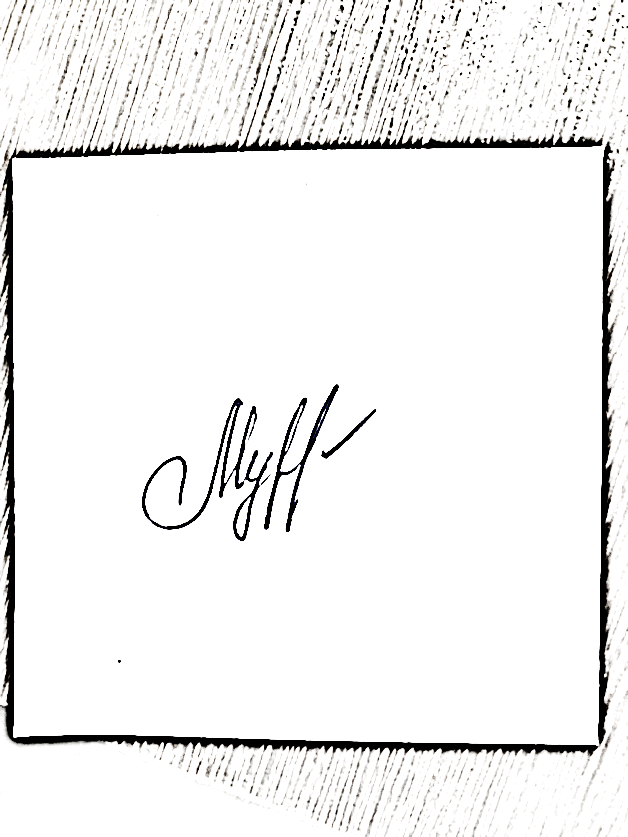 Разработчик рабочей программы учебной дисциплины:Разработчик рабочей программы учебной дисциплины:Разработчик рабочей программы учебной дисциплины:Разработчик рабочей программы учебной дисциплины:Доцент   О.В. МурзинаЗаведующий кафедрой:Заведующий кафедрой:О.В. МурзинаКод и наименование компетенцииКод и наименование индикаторадостижения компетенцииПланируемые результаты обучения по дисциплинеУК-10. Способен формировать нетерпимое отношение к коррупционному поведениюИД-УК-10.1. Понимание основных терминов и понятий гражданского права, используемых в антикоррупционном законодательстве, сущности коррупционного поведения и его взаимосвязь с социальными, экономическими, политическими и иными условиямиПо результатам освоения дисциплины студент должен:Знать:методику анализа проблемных ситуаций, принцип системного подхода к анализу проблемных ситуаций, правила и порядок стратегии действий положения законодательства по вопросам правового регулирования творческой деятельностью с целью толкования нормативных правовых актов;приемы и способы толкования нормативных правовых актов, регулирующих отношения в сфере творческой деятельности;понятие и виды творческих концепций, механизмы реализации творческих концепций;область правового обеспечения творческой деятельности, позволяющее обеспечивать соблюдение законодательства Российской Федерации субъектами права. Уметь:выявлять, предотвращать и анализировать проблемные ситуации, вырабатывать стратегию развития выходы из проблемных ситуаций;анализировать и толковать нормативные правовые акты по вопросам правового регулирования творческой деятельности;осуществлять подбор и анализ судебной и иной правоприменительной практики с целью толкования нормативных правовых актов, регулирующих отношения в сфере творческой деятельности;создавать и осуществлять процесс генерации творческих концепций и их реализовывать;находить решение задач в области правового обеспечения творческой деятельности, позволяющее обеспечивать соблюдение законодательства РФ. Владеть: навыками критического анализа проблемных ситуаций на основе системного подхода, выработки стратегии действий;навыками составления письменных документов по итогам толкования нормативных правовых актов, регулирующих отношения в сфере творческой деятельности; навыками юридической квалификации общественных отношений в результате правильного толкования нормативных правовых актов, регулирующих отношения в сфере творческой деятельности;навыками и умением осуществление процесса генерации творческих концепций и их реализации;навыком организации работы на основе знаний в области правового обеспечения проектной деятельности, позволяющее обеспечивать соблюдение законодательства Российской Федерации субъектами права. УК-10. Способен формировать нетерпимое отношение к коррупционному поведениюИД-УК-10.2. Использование действующего антикоррупционного законодательства в практике его применения как способов профилактики коррупции и формирования нетерпимого отношения к нейПо результатам освоения дисциплины студент должен:Знать:методику анализа проблемных ситуаций, принцип системного подхода к анализу проблемных ситуаций, правила и порядок стратегии действий положения законодательства по вопросам правового регулирования творческой деятельностью с целью толкования нормативных правовых актов;приемы и способы толкования нормативных правовых актов, регулирующих отношения в сфере творческой деятельности;понятие и виды творческих концепций, механизмы реализации творческих концепций;область правового обеспечения творческой деятельности, позволяющее обеспечивать соблюдение законодательства Российской Федерации субъектами права. Уметь:выявлять, предотвращать и анализировать проблемные ситуации, вырабатывать стратегию развития выходы из проблемных ситуаций;анализировать и толковать нормативные правовые акты по вопросам правового регулирования творческой деятельности;осуществлять подбор и анализ судебной и иной правоприменительной практики с целью толкования нормативных правовых актов, регулирующих отношения в сфере творческой деятельности;создавать и осуществлять процесс генерации творческих концепций и их реализовывать;находить решение задач в области правового обеспечения творческой деятельности, позволяющее обеспечивать соблюдение законодательства РФ. Владеть: навыками критического анализа проблемных ситуаций на основе системного подхода, выработки стратегии действий;навыками составления письменных документов по итогам толкования нормативных правовых актов, регулирующих отношения в сфере творческой деятельности; навыками юридической квалификации общественных отношений в результате правильного толкования нормативных правовых актов, регулирующих отношения в сфере творческой деятельности;навыками и умением осуществление процесса генерации творческих концепций и их реализации;навыком организации работы на основе знаний в области правового обеспечения проектной деятельности, позволяющее обеспечивать соблюдение законодательства Российской Федерации субъектами права. УК-10. Способен формировать нетерпимое отношение к коррупционному поведениюИД-УК-10.3. Анализ и правильное применение правовых норм о противодействии коррупционному поведению обеспечивающих борьбу с коррупцией в различных областях жизнедеятельностиПо результатам освоения дисциплины студент должен:Знать:методику анализа проблемных ситуаций, принцип системного подхода к анализу проблемных ситуаций, правила и порядок стратегии действий положения законодательства по вопросам правового регулирования творческой деятельностью с целью толкования нормативных правовых актов;приемы и способы толкования нормативных правовых актов, регулирующих отношения в сфере творческой деятельности;понятие и виды творческих концепций, механизмы реализации творческих концепций;область правового обеспечения творческой деятельности, позволяющее обеспечивать соблюдение законодательства Российской Федерации субъектами права. Уметь:выявлять, предотвращать и анализировать проблемные ситуации, вырабатывать стратегию развития выходы из проблемных ситуаций;анализировать и толковать нормативные правовые акты по вопросам правового регулирования творческой деятельности;осуществлять подбор и анализ судебной и иной правоприменительной практики с целью толкования нормативных правовых актов, регулирующих отношения в сфере творческой деятельности;создавать и осуществлять процесс генерации творческих концепций и их реализовывать;находить решение задач в области правового обеспечения творческой деятельности, позволяющее обеспечивать соблюдение законодательства РФ. Владеть: навыками критического анализа проблемных ситуаций на основе системного подхода, выработки стратегии действий;навыками составления письменных документов по итогам толкования нормативных правовых актов, регулирующих отношения в сфере творческой деятельности; навыками юридической квалификации общественных отношений в результате правильного толкования нормативных правовых актов, регулирующих отношения в сфере творческой деятельности;навыками и умением осуществление процесса генерации творческих концепций и их реализации;навыком организации работы на основе знаний в области правового обеспечения проектной деятельности, позволяющее обеспечивать соблюдение законодательства Российской Федерации субъектами права. УК-10. Способен формировать нетерпимое отношение к коррупционному поведениюИД-УК-10.4. Выбор правомерных форм взаимодействия с гражданами, структурами гражданского общества и органами государственной власти в типовых ситуацияхПо результатам освоения дисциплины студент должен:Знать:методику анализа проблемных ситуаций, принцип системного подхода к анализу проблемных ситуаций, правила и порядок стратегии действий положения законодательства по вопросам правового регулирования творческой деятельностью с целью толкования нормативных правовых актов;приемы и способы толкования нормативных правовых актов, регулирующих отношения в сфере творческой деятельности;понятие и виды творческих концепций, механизмы реализации творческих концепций;область правового обеспечения творческой деятельности, позволяющее обеспечивать соблюдение законодательства Российской Федерации субъектами права. Уметь:выявлять, предотвращать и анализировать проблемные ситуации, вырабатывать стратегию развития выходы из проблемных ситуаций;анализировать и толковать нормативные правовые акты по вопросам правового регулирования творческой деятельности;осуществлять подбор и анализ судебной и иной правоприменительной практики с целью толкования нормативных правовых актов, регулирующих отношения в сфере творческой деятельности;создавать и осуществлять процесс генерации творческих концепций и их реализовывать;находить решение задач в области правового обеспечения творческой деятельности, позволяющее обеспечивать соблюдение законодательства РФ. Владеть: навыками критического анализа проблемных ситуаций на основе системного подхода, выработки стратегии действий;навыками составления письменных документов по итогам толкования нормативных правовых актов, регулирующих отношения в сфере творческой деятельности; навыками юридической квалификации общественных отношений в результате правильного толкования нормативных правовых актов, регулирующих отношения в сфере творческой деятельности;навыками и умением осуществление процесса генерации творческих концепций и их реализации;навыком организации работы на основе знаний в области правового обеспечения проектной деятельности, позволяющее обеспечивать соблюдение законодательства Российской Федерации субъектами права. по очной форме обучения – 2з.е.72час.по очно-заочной форме обучения – 2з.е.72час.Структура и объем дисциплиныСтруктура и объем дисциплиныСтруктура и объем дисциплиныСтруктура и объем дисциплиныСтруктура и объем дисциплиныСтруктура и объем дисциплиныСтруктура и объем дисциплиныСтруктура и объем дисциплиныСтруктура и объем дисциплиныСтруктура и объем дисциплиныОбъем дисциплины по семестрамформа промежуточной аттестациивсего, часКонтактная работа, часКонтактная работа, часКонтактная работа, часКонтактная работа, часСамостоятельная работа обучающегося, часСамостоятельная работа обучающегося, часСамостоятельная работа обучающегося, часОбъем дисциплины по семестрамформа промежуточной аттестациивсего, часлекции, часпрактические занятия, часлабораторные занятия, часпрактическая подготовка, часкурсовая работа/курсовой проектсамостоятельная работа обучающегося, часпромежуточная аттестация, час4 семестрзачет72151542Всего:72151542Структура и объем дисциплиныСтруктура и объем дисциплиныСтруктура и объем дисциплиныСтруктура и объем дисциплиныСтруктура и объем дисциплиныСтруктура и объем дисциплиныСтруктура и объем дисциплиныСтруктура и объем дисциплиныСтруктура и объем дисциплиныСтруктура и объем дисциплиныОбъем дисциплины по семестрамформа промежуточной аттестациивсего, часКонтактная работа, часКонтактная работа, часКонтактная работа, часКонтактная работа, часСамостоятельная работа обучающегося, часСамостоятельная работа обучающегося, часСамостоятельная работа обучающегося, часОбъем дисциплины по семестрамформа промежуточной аттестациивсего, часлекции, часпрактические занятия, часлабораторные занятия, часпрактическая подготовка, часкурсовая работа/курсовой проектсамостоятельная работа обучающегося, часпромежуточная аттестация, час6 семестрзачет72151542Всего:72151542Планируемые (контролируемые) результаты освоения: код(ы) формируемой(ых) компетенции(й) и индикаторов достижения компетенцийНаименование разделов, тем;форма(ы) промежуточной аттестацииВиды учебной работыВиды учебной работыВиды учебной работыВиды учебной работыСамостоятельная работа, часВиды и формы контрольных мероприятий, обеспечивающие по совокупности текущий контроль успеваемости, включая контроль самостоятельной работы обучающегося;формы промежуточного контроля успеваемостиПланируемые (контролируемые) результаты освоения: код(ы) формируемой(ых) компетенции(й) и индикаторов достижения компетенцийНаименование разделов, тем;форма(ы) промежуточной аттестацииКонтактная работаКонтактная работаКонтактная работаКонтактная работаСамостоятельная работа, часВиды и формы контрольных мероприятий, обеспечивающие по совокупности текущий контроль успеваемости, включая контроль самостоятельной работы обучающегося;формы промежуточного контроля успеваемостиПланируемые (контролируемые) результаты освоения: код(ы) формируемой(ых) компетенции(й) и индикаторов достижения компетенцийНаименование разделов, тем;форма(ы) промежуточной аттестацииЛекции, часПрактические занятия, часЛабораторные работы, часПрактическая подготовка, часСамостоятельная работа, часВиды и формы контрольных мероприятий, обеспечивающие по совокупности текущий контроль успеваемости, включая контроль самостоятельной работы обучающегося;формы промежуточного контроля успеваемостиЧетвертый семестрЧетвертый семестрЧетвертый семестрЧетвертый семестрЧетвертый семестрЧетвертый семестрЧетвертый семестрУК-10:ИД-УК-10.1.ИД-УК-10.2.ИД-УК-10.3.ИД-УК-10.4.Тема 1. Источники правового регулирования творческой деятельности224УК-10:ИД-УК-10.1.ИД-УК-10.2.ИД-УК-10.3.ИД-УК-10.4.Тема 2. Исключительное право224УК-10:ИД-УК-10.1.ИД-УК-10.2.ИД-УК-10.3.ИД-УК-10.4.Тема 3. Договоры о защите авторских прав226УК-10:ИД-УК-10.1.ИД-УК-10.2.ИД-УК-10.3.ИД-УК-10.4.Тема 4. Основные положения авторского права4412Контрольная работаУК-10:ИД-УК-10.1.ИД-УК-10.2.ИД-УК-10.3.ИД-УК-10.4.Тема 5. Объекты и субъекты авторского права224УК-10:ИД-УК-10.1.ИД-УК-10.2.ИД-УК-10.3.ИД-УК-10.4.Тема 6. Основные положения о смежных правах3312РефератУК-10:ИД-УК-10.1.ИД-УК-10.2.ИД-УК-10.3.ИД-УК-10.4.ЗачетПо билетамИТОГО за четвертый семестр151542Планируемые (контролируемые) результаты освоения: код(ы) формируемой(ых) компетенции(й) и индикаторов достижения компетенцийНаименование разделов, тем;форма(ы) промежуточной аттестацииВиды учебной работыВиды учебной работыВиды учебной работыВиды учебной работыСамостоятельная работа, часВиды и формы контрольных мероприятий, обеспечивающие по совокупности текущий контроль успеваемости, включая контроль самостоятельной работы обучающегося;формы промежуточного контроля успеваемостиПланируемые (контролируемые) результаты освоения: код(ы) формируемой(ых) компетенции(й) и индикаторов достижения компетенцийНаименование разделов, тем;форма(ы) промежуточной аттестацииКонтактная работаКонтактная работаКонтактная работаКонтактная работаСамостоятельная работа, часВиды и формы контрольных мероприятий, обеспечивающие по совокупности текущий контроль успеваемости, включая контроль самостоятельной работы обучающегося;формы промежуточного контроля успеваемостиПланируемые (контролируемые) результаты освоения: код(ы) формируемой(ых) компетенции(й) и индикаторов достижения компетенцийНаименование разделов, тем;форма(ы) промежуточной аттестацииЛекции, часПрактические занятия, часЛабораторные работы, часПрактическая подготовка, часСамостоятельная работа, часВиды и формы контрольных мероприятий, обеспечивающие по совокупности текущий контроль успеваемости, включая контроль самостоятельной работы обучающегося;формы промежуточного контроля успеваемостиШестой семестрШестой семестрШестой семестрШестой семестрШестой семестрШестой семестрШестой семестрУК-10:ИД-УК-10.1.ИД-УК-10.2.ИД-УК-10.3.ИД-УК-10.4.Тема 1. Источники правового регулирования творческой деятельности224УК-10:ИД-УК-10.1.ИД-УК-10.2.ИД-УК-10.3.ИД-УК-10.4.Тема 2. Исключительное право224УК-10:ИД-УК-10.1.ИД-УК-10.2.ИД-УК-10.3.ИД-УК-10.4.Тема 3. Договоры о защите авторских прав226УК-10:ИД-УК-10.1.ИД-УК-10.2.ИД-УК-10.3.ИД-УК-10.4.Тема 4. Основные положения авторского права4412Контрольная работаУК-10:ИД-УК-10.1.ИД-УК-10.2.ИД-УК-10.3.ИД-УК-10.4.Тема 5. Объекты и субъекты авторского права224УК-10:ИД-УК-10.1.ИД-УК-10.2.ИД-УК-10.3.ИД-УК-10.4.Тема 6. Основные положения о смежных правах3312РефератУК-10:ИД-УК-10.1.ИД-УК-10.2.ИД-УК-10.3.ИД-УК-10.4.ЗачетПо билетамИТОГО за шестой семестр151542№ п/пНаименование раздела и темы дисциплиныСодержание раздела (темы)Тема 1. Источники правового регулирования творческой деятельностиПонятие творческой деятельности. Источники правового регулирования творческой деятельности. Права на результаты интеддектульной деятельности и средства индивидуализации. Тема 2. Исключительное правоАвтор результата интеллектуальной деятельности. Исключительное право. Распоряжение исключительным правом. Тема 3. Договоры о защите авторских правПонятие авторского права. Договоры: лицензионный, об отчуждении исключительного права, сублицензионный. паитентные поверенные. Защита интеллектуальных прав, личных неимущественных и исключительных прав.Тема 4. Основные положения авторского праваОсновные положения. Объекты смежных прав. Договор об отчуждении исключительного права на объект смежных прав. Дицензионный догоовр о предосавлении права использования объекта смежных прав. Права на исполнение. Право на фонограмму. право на изготовление базы данных.Тема 5. Объекты и субъекты авторского праваОбъекты авторского права. Субъекты авторского права. Права авторов произведений науки, литературы, искусства. Исключительное право на произведение: срок действия и распоряжение. Ограничения исключительного права на произведение. Тема 6. Основные положения о смежных правахОсновные положения о смежных правах. Объекты смежных прав. Ответственность за нарушение авторских и смежных прав.№ ппНаименование раздела /темы дисциплины, выносимые на самостоятельное изучениеЗадания для самостоятельной работыВиды и формы контрольных мероприятийТрудоемкость, часТема 1. Источники правового регулирования творческой деятельностиИзучение научной и учебной литературы4Тема 2. Исключительное правоИзучение научной и учебной литературы4Тема 3. Договоры о защите авторских правИзучение научной и учебной литературы6Тема 4. Основные положения авторского праваПодготовка к контрольной работеПроверка контрольной работы12Тема 5. Объекты и субъекты авторского праваИзучение научной и учебной литературы4Тема 6. Основные положения о смежных правахПодготовка рефератаОценка реферата12использованиеЭО и ДОТиспользование ЭО и ДОТобъем, часвключение в учебный процесссмешанное обучениелекции15в соответствии с расписанием учебных занятий смешанное обучениепрактические занятия15в соответствии с расписанием учебных занятий Уровни сформированности компетенции(-й)Итоговое количество балловв 100-балльной системепо результатам текущей и промежуточной аттестацииОценка в пятибалльной системепо результатам текущей и промежуточной аттестацииПоказатели уровня сформированности Показатели уровня сформированности Показатели уровня сформированности Уровни сформированности компетенции(-й)Итоговое количество балловв 100-балльной системепо результатам текущей и промежуточной аттестацииОценка в пятибалльной системепо результатам текущей и промежуточной аттестацииуниверсальной(-ых) компетенции(-й)общепрофессиональной(-ых) компетенцийпрофессиональной(-ых)компетенции(-й)Уровни сформированности компетенции(-й)Итоговое количество балловв 100-балльной системепо результатам текущей и промежуточной аттестацииОценка в пятибалльной системепо результатам текущей и промежуточной аттестацииУК-10:ИД-УК-10.1.ИД-УК-10.2.ИД-УК-10.3.ИД-УК-10.4.высокийотличноОбучающийся:- исчерпывающе и логически стройно излагает учебный материал, умеет связывать теорию с практикой, справляется с решением задач профессиональной направленности высокого уровня сложности, правильно обосновывает принятые решения;- определяет психологические принципы эффективного общения и взаимодействия в команде;- проектирует процесс эффективного обмена информацией, знанием и опытом с членами команды с помощью психологических приемов;- подбирает психологические технологии для самообразования;- выявляет трудности в профессиональном развитии и ресурсы их преодоления на основе психологических знаний - свободно ориентируется в учебной и профессиональной литературе;- дает развернутые, исчерпывающие, профессионально грамотные ответы на вопросы, в том числе, дополнительные.Обучающийся:- исчерпывающе и логически стройно излагает учебный материал, умеет связывать теорию с практикой, справляется с решением задач профессиональной направленности высокого уровня сложности, правильно обосновывает принятые решения;- определяет психологические принципы эффективного общения и взаимодействия в команде;- проектирует процесс эффективного обмена информацией, знанием и опытом с членами команды с помощью психологических приемов;- подбирает психологические технологии для самообразования;- выявляет трудности в профессиональном развитии и ресурсы их преодоления на основе психологических знаний - свободно ориентируется в учебной и профессиональной литературе;- дает развернутые, исчерпывающие, профессионально грамотные ответы на вопросы, в том числе, дополнительные.Обучающийся:- исчерпывающе и логически стройно излагает учебный материал, умеет связывать теорию с практикой, справляется с решением задач профессиональной направленности высокого уровня сложности, правильно обосновывает принятые решения;- определяет психологические принципы эффективного общения и взаимодействия в команде;- проектирует процесс эффективного обмена информацией, знанием и опытом с членами команды с помощью психологических приемов;- подбирает психологические технологии для самообразования;- выявляет трудности в профессиональном развитии и ресурсы их преодоления на основе психологических знаний - свободно ориентируется в учебной и профессиональной литературе;- дает развернутые, исчерпывающие, профессионально грамотные ответы на вопросы, в том числе, дополнительные.повышенныйхорошо/зачтено (хорошо)/зачтеноОбучающийся:- достаточно подробно, грамотно и по существу излагает изученный материал, приводит и раскрывает в тезисной форме основные понятия;- определяет психологические принципы эффективного общения и взаимодействия в команде;- подбирает психологические технологии для самообразования- допускает единичные негрубые ошибки;- достаточно хорошо ориентируется в учебной и профессиональной литературе;- ответ отражает знание теоретического и практического материала, не допуская существенных неточностей.Обучающийся:- достаточно подробно, грамотно и по существу излагает изученный материал, приводит и раскрывает в тезисной форме основные понятия;- определяет психологические принципы эффективного общения и взаимодействия в команде;- подбирает психологические технологии для самообразования- допускает единичные негрубые ошибки;- достаточно хорошо ориентируется в учебной и профессиональной литературе;- ответ отражает знание теоретического и практического материала, не допуская существенных неточностей.Обучающийся:- достаточно подробно, грамотно и по существу излагает изученный материал, приводит и раскрывает в тезисной форме основные понятия;- определяет психологические принципы эффективного общения и взаимодействия в команде;- подбирает психологические технологии для самообразования- допускает единичные негрубые ошибки;- достаточно хорошо ориентируется в учебной и профессиональной литературе;- ответ отражает знание теоретического и практического материала, не допуская существенных неточностей.базовыйудовлетворительно/зачтено (удовлетворительно)/зачтеноОбучающийся:- демонстрирует теоретические знания основного учебного материала дисциплины в объеме, необходимом для дальнейшего освоения ОПОП;- с неточностями излагает определяет психологические принципы эффективного общения и взаимодействия в команде;- с затруднениями подбирает психологические технологии для самообразования;- демонстрирует фрагментарные знания основной учебной литературы по дисциплине;- ответ отражает знания на базовом уровне теоретического и практического материала в объеме, необходимом для дальнейшей учебы и предстоящей работы по профилю обучения.Обучающийся:- демонстрирует теоретические знания основного учебного материала дисциплины в объеме, необходимом для дальнейшего освоения ОПОП;- с неточностями излагает определяет психологические принципы эффективного общения и взаимодействия в команде;- с затруднениями подбирает психологические технологии для самообразования;- демонстрирует фрагментарные знания основной учебной литературы по дисциплине;- ответ отражает знания на базовом уровне теоретического и практического материала в объеме, необходимом для дальнейшей учебы и предстоящей работы по профилю обучения.Обучающийся:- демонстрирует теоретические знания основного учебного материала дисциплины в объеме, необходимом для дальнейшего освоения ОПОП;- с неточностями излагает определяет психологические принципы эффективного общения и взаимодействия в команде;- с затруднениями подбирает психологические технологии для самообразования;- демонстрирует фрагментарные знания основной учебной литературы по дисциплине;- ответ отражает знания на базовом уровне теоретического и практического материала в объеме, необходимом для дальнейшей учебы и предстоящей работы по профилю обучения.низкийнеудовлетворительно/не зачтеноОбучающийся:- демонстрирует фрагментарные знания теоретического и практического материал, допускает грубые ошибки при его изложении на занятиях и в ходе промежуточной аттестации;- испытывает серьёзные затруднения в применении теоретических положений при решении практических задач профессиональной направленности стандартного уровня сложности, не владеет необходимыми для этого навыками и приёмами;- не способен определить психологические принципы эффективного общения и взаимодействия в команде;- не ориентируется в психологических технологиях самообразования;- выполняет задания только по образцу и под руководством преподавателя;- ответ отражает отсутствие знаний на базовом уровне теоретического и практического материала в объеме, необходимом для дальнейшей учебы.Обучающийся:- демонстрирует фрагментарные знания теоретического и практического материал, допускает грубые ошибки при его изложении на занятиях и в ходе промежуточной аттестации;- испытывает серьёзные затруднения в применении теоретических положений при решении практических задач профессиональной направленности стандартного уровня сложности, не владеет необходимыми для этого навыками и приёмами;- не способен определить психологические принципы эффективного общения и взаимодействия в команде;- не ориентируется в психологических технологиях самообразования;- выполняет задания только по образцу и под руководством преподавателя;- ответ отражает отсутствие знаний на базовом уровне теоретического и практического материала в объеме, необходимом для дальнейшей учебы.Обучающийся:- демонстрирует фрагментарные знания теоретического и практического материал, допускает грубые ошибки при его изложении на занятиях и в ходе промежуточной аттестации;- испытывает серьёзные затруднения в применении теоретических положений при решении практических задач профессиональной направленности стандартного уровня сложности, не владеет необходимыми для этого навыками и приёмами;- не способен определить психологические принципы эффективного общения и взаимодействия в команде;- не ориентируется в психологических технологиях самообразования;- выполняет задания только по образцу и под руководством преподавателя;- ответ отражает отсутствие знаний на базовом уровне теоретического и практического материала в объеме, необходимом для дальнейшей учебы.Код(ы) формируемых компетенций, индикаторов достижения компетенцийФормы текущего контроляПримеры типовых заданийУК-10:ИД-УК-10.1.ИД-УК-10.2.ИД-УК-10.3.ИД-УК-10.4.Контрольная работаПримерный перечень заданий для контрольной работы:1. Составьте сравнительную таблицу охраняемых результатов интеллектуальной деятельности, использую следующие критерии: требование о государственной регистрации; срок действия исключительного права; виды интеллектуальных прав; условия правовой охраны; правообладатель.2. Подберите и проанализируйте не менее 10 судебных актов, в которых раскрывается понятие и признаки творческой деятельности.3. Проведите обобщение судебной практики по вопросу применения такого способа защиты исключительных прав, как взыскание компенсации.4.  Подготовьте проект лицензионного договора со следующими условиями: результат интеллектуальной деятельности – музыкальное произведение; стороны – физическое лицо и юридическое лицо; указать срок действия договора, вид лицензии, цену договора, территорию действия договора, способы использования произведения (не менее 3-х), момент возникновения права использования. Прочие условия внести по своему усмотрению. УК-10:ИД-УК-10.1.ИД-УК-10.2.ИД-УК-10.3.ИД-УК-10.4.РефератПримерные темы реферата:Охарактеризуйте исключительное право автора. Распоряжение исключительным правом.Назовите признаки объектов авторского права.В чем состоят различия результатов интеллектуальной деятельности и средств индивидуализации?Приведите примеры результатов интеллектуальной деятельности.Назовите основные источники правового регулирования творческой деятельностиВ каких международных соглашениях по интеллектуальной собственности участвует Российская Федерация?Дайте общую характеристику четвертой части Гражданского кодекса РФ.Назовите виды интеллектуальных прав.Раскройте содержание исключительного права на результаты интеллектуальной деятельности и приравненные к ним средства индивидуализации.Назовите основные способы распоряжения исключительным правом.Назовите особенности личных неимущественных прав на результаты интеллектуальной деятельности.Приведете примеры иных интеллектуальных прав.Какие правовые формы защиты допустимы при нарушении интеллектуальных прав?Назовите способы защиты личных неимущественных прав.К кому могут быть предъявлены требования о защите исключительных прав?Назовите объекты авторского права. Каковы их признаки?Какие лица считаются авторами произведений?Покажите на конкретном примере связь объектов авторского права и смежных прав.Назовите основные черты объектов смежных прав.Наименование оценочного средства (контрольно-оценочного мероприятия)Критерии оцениванияШкалы оцениванияШкалы оцениванияНаименование оценочного средства (контрольно-оценочного мероприятия)Критерии оценивания100-балльная системаПятибалльная системаКонтрольная работаОбучающийся в процессе выполнения контрольной работы демонстрирует глубокие знания поставленной в ней проблемы, раскрыл ее сущность, материал был выстроен логически последовательно, содержательно. При изложении материала студент продемонстрировал грамотное владение терминологией, ответы на все вопросы были четкими, правильными, лаконичными и конкретными.85 – 100 баллов5Контрольная работаОбучающийся в процессе выполнения контрольной работы  демонстрирует знания поставленной проблемы. При изложении материала не всегда корректно употребляет терминологию; отвечая на все вопросы, не всегда четко формулирует свою мысль.65 – 84 баллов4Контрольная работаОбучающийся слабо ориентируется в материале, в рассуждениях не демонстрирует логику ответа, плохо владеет профессиональной терминологией, не раскрывает суть проблем. 41 – 64 баллов3Контрольная работаОбучающийся не выполнил задание.0 – 40 баллов2РефератОбучающийся в процессе защиты реферата продемонстрировал глубокие знания поставленной в ней проблемы, раскрыл ее сущность, слайды были выстроены логически последовательно, содержательно, приведенные иллюстрационные материалы поддерживали текстовый контент, презентация имела «цитату стиля», была оформлена с учетом четких композиционных и цветовых решений. При изложении материала студент продемонстрировал грамотное владение терминологией, ответы на все вопросы были четкими, правильными, лаконичными и конкретными.85 – 100 баллов5РефератОбучающийся в процессе защиты реферата продемонстрировал знания поставленной в ней проблемы, слайды были выстроены логически последовательно, но не в полной мере отражали содержание заголовков, приведенные иллюстрационные материалы не во всех случаях поддерживали текстовый контент, презентация не имела ярко выраженной идентификации с точки зрения единства оформления. При изложении материала студент не всегда корректно употреблял  терминологию, отвечая на все вопросы, студент не всегда четко формулировал свою мысль.65 – 84 баллов4РефератОбучающийся слабо ориентировался в материале, в рассуждениях не демонстрировал логику ответа, плохо владел профессиональной терминологией, не раскрывал суть проблем. Доклад был оформлено небрежно, иллюстрации не отражали текстовый контент слайдов.41 – 64 баллов3РефератОбучающийся не выполнил задание.0 – 40 баллов2Форма промежуточной аттестацииТиповые контрольные задания и иные материалыдля проведения промежуточной аттестации:ЗачетПо билетам Примерный перечень вопросов к зачету:1. Авторские права
2. Автор произведения
3. Субъекты смежных прав
4. Интеллектуальные права автора
5. Распоряжение исключительным правом
6. Объекты авторских прав
7. Автор результата интеллектуальной деятельности
8. Институт смежных прав: общая характеристика
9. Институт авторского права: общая характеристика.
10. Государственная регистрация результатов интеллектуальной деятельности
11. Объекты смежных прав
12. Права исполнителя
13. Права изготовителя фонограммы
14. Организации, осуществляющие коллективное управление авторскими и смежными правами
15. Договоры в сфере авторского права: виды и общая характеристика
16. Источники правового регулирования результатов интеллектуальной деятельности в Российской Федерации.
17. Результаты интеллектуальной деятельности: понятие и виды
18. Защита интеллектуальных правФорма промежуточной аттестацииКритерии оцениванияШкалы оцениванияШкалы оцениванияНаименование оценочного средстваКритерии оценивания100-балльная системаПятибалльная системаЗачет:По билетам Обучающийся:демонстрирует знания отличающиеся глубиной и содержательностью, дает полный исчерпывающий ответ, как на основные вопросы в билете, так и на дополнительные;свободно владеет научными понятиями, ведет диалог и вступает в научную дискуссию;способен к интеграции знаний по определенной теме, структурированию ответа, к анализу положений существующих теорий, научных школ, направлений по вопросу билета;логично и доказательно раскрывает проблему, предложенную в билете;свободно выполняет практические задания повышенной сложности, предусмотренные программой, демонстрирует системную работу с основной и дополнительной литературой.Ответ не содержит фактических ошибок и характеризуется глубиной, полнотой, уверенностью суждений, иллюстрируется примерами, в том числе из собственной практики.85 – 100 баллов5Зачет:По билетам Обучающийся:показывает достаточное знание учебного материала, но допускает несущественные фактические ошибки, которые способен исправить самостоятельно, благодаря наводящему вопросу;недостаточно раскрыта проблема по одному из вопросов билета;недостаточно логично построено изложение вопроса;успешно выполняет предусмотренные в программе практические задания средней сложности, активно работает с основной литературой,демонстрирует, в целом, системный подход к решению практических задач, к самостоятельному пополнению и обновлению знаний в ходе дальнейшей учебной работы и профессиональной деятельности. В ответе раскрыто, в основном, содержание билета, имеются неточности при ответе на дополнительные вопросы.65 – 84 баллов4Зачет:По билетам Обучающийся:показывает знания фрагментарного характера, которые отличаются поверхностностью и малой содержательностью, допускает фактические грубые ошибки;не может обосновать закономерности и принципы, объяснить факты, нарушена логика изложения, отсутствует осмысленность представляемого материала, представления о межпредметных связях слабые;справляется с выполнением практических заданий, предусмотренных программой, знаком с основной литературой, рекомендованной программой, допускает погрешности и ошибки при теоретических ответах и в ходе практической работы.Содержание билета раскрыто слабо, имеются неточности при ответе на основные и дополнительные вопросы билета, ответ носит репродуктивный характер. Неуверенно, с большими затруднениями решает практические задачи или не справляется с ними самостоятельно.41 – 64 баллов3Зачет:По билетам Обучающийся, обнаруживает существенные пробелы в знаниях основного учебного материала, допускает принципиальные ошибки в выполнении предусмотренных программой практических заданий. На большую часть дополнительных вопросов по содержанию экзамена затрудняется дать ответ или не дает верных ответов.0 – 40 баллов2Форма контроля100-балльная система Пятибалльная системаТекущий контроль: Контрольная работа302 – 5 Реферат30 2 – 5 Промежуточная аттестация (Зачет)40Зачтено/ не зачтеноИтого за семестр 100Зачтено/ не зачтено100-балльная системапятибалльная системапятибалльная система100-балльная системазачет с оценкой/экзамензачет85 – 100 баллов5зачтено65 – 84 баллов4зачтено41 – 64 баллов3зачтено0 – 40 баллов2не зачтеноНаименование учебных аудиторий, лабораторий, мастерских, библиотек, спортзалов, помещений для хранения и профилактического обслуживания учебного оборудования и т.п.Оснащенность учебных аудиторий, лабораторий, мастерских, библиотек, спортивных залов, помещений для хранения и профилактического обслуживания учебного оборудования и т.п.119071, г. Москва, Ул. Малая Калужская, 1; Малый Калужский переулок, дом 2, строение 4119071, г. Москва, Ул. Малая Калужская, 1; Малый Калужский переулок, дом 2, строение 4аудитории для проведения занятий лекционного типа комплект учебной мебели, технические средства обучения, служащие для представления учебной информации большой аудитории: ноутбук;проектор.аудитории для проведения занятий семинарского типа, групповых и индивидуальных консультаций, текущего контроля и промежуточной аттестациикомплект учебной мебели, технические средства обучения, служащие для представления учебной информации большой аудитории: ноутбук,проектор,Помещения для самостоятельной работы обучающихсяОснащенность помещений для самостоятельной работы обучающихсячитальный зал библиотеки:компьютерная техника;
подключение к сети «Интернет»Необходимое оборудованиеПараметрыТехнические требованияПерсональный компьютер/ ноутбук/планшет,камера,микрофон, динамики, доступ в сеть ИнтернетВеб-браузерВерсия программного обеспечения не ниже: Chrome 72, Opera 59, Firefox 66, Edge 79, Яндекс.Браузер 19.3Персональный компьютер/ ноутбук/планшет,камера,микрофон, динамики, доступ в сеть ИнтернетОперационная системаВерсия программного обеспечения не ниже: Windows 7, macOS 10.12 «Sierra», LinuxПерсональный компьютер/ ноутбук/планшет,камера,микрофон, динамики, доступ в сеть ИнтернетВеб-камера640х480, 15 кадров/сПерсональный компьютер/ ноутбук/планшет,камера,микрофон, динамики, доступ в сеть ИнтернетМикрофонлюбойПерсональный компьютер/ ноутбук/планшет,камера,микрофон, динамики, доступ в сеть ИнтернетДинамики (колонки или наушники)любыеПерсональный компьютер/ ноутбук/планшет,камера,микрофон, динамики, доступ в сеть ИнтернетСеть (интернет)Постоянная скорость не менее 192 кБит/с№ п/пАвтор(ы)Наименование изданияВид издания (учебник, УП, МП и др.)ИздательствоИздательствоГод изданияАдрес сайта ЭБС или электронного ресурса (заполняется для изданий в электронном виде)Количество экземпляров в библиотеке Университета 10.1 Основная литература, в том числе электронные издания10.1 Основная литература, в том числе электронные издания10.1 Основная литература, в том числе электронные издания10.1 Основная литература, в том числе электронные издания10.1 Основная литература, в том числе электронные издания10.1 Основная литература, в том числе электронные издания10.1 Основная литература, в том числе электронные издания10.1 Основная литература, в том числе электронные издания10.1 Основная литература, в том числе электронные издания10.1 Основная литература, в том числе электронные издания1Щербак Н. В.   Право интеллектуальной собственности: общее учение. Авторское право и смежные права Учебное пособиеМосква : Издательство ЮрайтМосква : Издательство Юрайт2022https://urait.ru/bcode/5096522Позднякова Е. А.  Авторское правоУчебник и практикумМосква : Издательство ЮрайтМосква : Издательство Юрайт2022https://urait.ru/bcode/5265133Близнец И. А.  [и др.]Право интеллектуальной собственности. Международно-правовое регулирование Учебное пособиеМосква : Издательство ЮрайтМосква : Издательство Юрайт2022https://urait.ru/bcode/5151504Энтин В. Л. Авторское право в виртуальной реальности (новые возможности и вызовы цифровой эпохи)МонографияМосква : СтатутМосква : Статут2017https://znanium.com/catalog/product/101381710.2 Дополнительная литература, в том числе электронные издания 10.2 Дополнительная литература, в том числе электронные издания 10.2 Дополнительная литература, в том числе электронные издания 10.2 Дополнительная литература, в том числе электронные издания 10.2 Дополнительная литература, в том числе электронные издания 10.2 Дополнительная литература, в том числе электронные издания 10.2 Дополнительная литература, в том числе электронные издания 10.2 Дополнительная литература, в том числе электронные издания 10.2 Дополнительная литература, в том числе электронные издания 10.2 Дополнительная литература, в том числе электронные издания 1Позднякова Е. А.  [и др.]Право интеллектуальной собственностиУчебник и практикумУчебник и практикумМосква : Издательство Юрайт2022https://urait.ru/bcode/4893262Шик И. Л. Авторское право ПрактикумПрактикумЕкатеринбург : Изд-во Уральского ун-та2021https://znanium.com/catalog/product/19255083Зенин И. А.  Право интеллектуальной собственностиУчебник Учебник Москва : Издательство Юрайт2022https://urait.ru/bcode/52045810.3 Методические материалы (указания, рекомендации по освоению дисциплины авторов РГУ им. А. Н. Косыгина)10.3 Методические материалы (указания, рекомендации по освоению дисциплины авторов РГУ им. А. Н. Косыгина)10.3 Методические материалы (указания, рекомендации по освоению дисциплины авторов РГУ им. А. Н. Косыгина)10.3 Методические материалы (указания, рекомендации по освоению дисциплины авторов РГУ им. А. Н. Косыгина)10.3 Методические материалы (указания, рекомендации по освоению дисциплины авторов РГУ им. А. Н. Косыгина)10.3 Методические материалы (указания, рекомендации по освоению дисциплины авторов РГУ им. А. Н. Косыгина)10.3 Методические материалы (указания, рекомендации по освоению дисциплины авторов РГУ им. А. Н. Косыгина)10.3 Методические материалы (указания, рекомендации по освоению дисциплины авторов РГУ им. А. Н. Косыгина)10.3 Методические материалы (указания, рекомендации по освоению дисциплины авторов РГУ им. А. Н. Косыгина)10.3 Методические материалы (указания, рекомендации по освоению дисциплины авторов РГУ им. А. Н. Косыгина)№ ппНаименование, адрес веб-сайтаЭБС «Лань» http://www.e.lanbook.com/«Znanium.com» научно-издательского центра «Инфра-М»http://znanium.com/ Электронные издания «РГУ им. А.Н. Косыгина» на платформе ЭБС «Znanium.com» http://znanium.com/ЭБС издательства «ЮРАЙТ» http://www.urait.ru Профессиональные ресурсы:ГАС Правосудие. Режим доступа: https://sudrf.ru/Консультант Плюс. Режим доступа: https://www.consultant.ru/Судебные и нормативные акты РФ. Режим доступа: https://sudact.ru/№ ппНаименование лицензионного программного обеспеченияРеквизиты подтверждающего документаWindows 10 Pro, MS Office 2019 контракт № 18-ЭА-44-19 от 20.05.2019№ ппгод обновления РПДхарактер изменений/обновлений с указанием разделаномер протокола и дата заседания кафедры